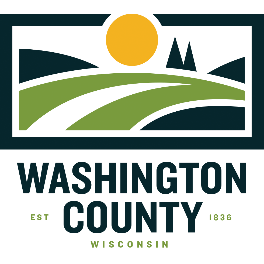 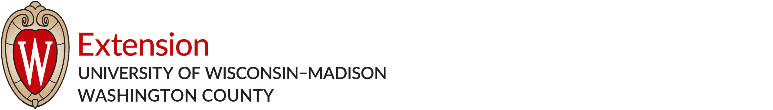 May 4, 2019Dear Sheep Exhibitor:Enclosed in this packet are the 2019 Livestock Sale Rules, Animal Health Rules for Wisconsin Fairs and Exhibitions, County Fair Night Security form, Market Lamb Feeding Plan 2019, Market Sheep Project Record, and two Certification of Participation form.MEAT ANIMAL SALE EDUCATIONAL PROGRAM REQUIREMENTSExhibitors must complete two educational requirements approved by the Sale Committee in order to sell their animals.  These programs are listed in the Animal Science Handbook.  Carefully read the enclosed Livestock Project Educational Policies (on reverse side of Certificate of Participation) for more information. Certificates of Participation must be returned to the Extension Office, by June 30 or exhibitors will not be allowed to sell.  On the enclosed Certificate of Participation, youth attending an educational program must obtain the signature of someone organizing or conducting the educational program.  You are encouraged to deliver Certificates of Participation well ahead of the deadline.  It is your responsibility to complete the form and obtain the appropriate signature(s).  If you have any questions, need more forms, or lose a form, please contact the Extension Office.Washington County Market Lamb Project Record. The minimum market lamb weight at final weigh-in is 90 lbs. in order to be eligible for the livestock sale.  Market Lamb Feeding Plan. Exhibitors may complete a copy of their Market Lamb Feeding Plan for one of their education requirements if returned to the Washington County UW-Extension Office by June 4, 2019.  The feeding plan should be a projected estimate of the amounts of the feed and the cost of feed for feeding one animal.  We hope that you will follow your feeding plan as a guide to getting your animal in the best condition for the fair.  We have provided you with two copies of the feeding plan worksheet so you may keep one for your own use and records.Overnight Pass Application: If you have an important, specific & valid need to stay overnight on the fairgrounds, an overnight pass will be required. Applications will be available at the UW-Extension Office and at the Washington County Fair Park Office.  Complete and return to the UW-Extension Office by June 30.  They will be considered only on an emergency basis after this date.  Junior exhibitors must be 12 years old.  All junior exhibitors must have either a parent, guardian, or chaperone in order to stay, and they must also apply for an overnight pass.  We hope that your livestock project will be a successful and educational experience.  Sincerely,Meat Animal Sale Committee